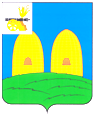 СОВЕТ ДЕПУТАТОВГРЯЗЕНЯТСКОГО СЕЛЬСКОГО ПОСЕЛЕНИЯРОСЛАВЛЬСКОГО РАЙОНА СМОЛЕНСКОЙ ОБЛАСТИРЕШЕНИЕот 28.02.2019  г.                                                                                            № 03О внесении изменения в решение Совета депутатов Грязенятского сельского поселения Рославльского района Смоленской области от 20.11.2018 № 20   В соответствии с главой 32 Налогового кодекса Российской Федерации, Уставом  Грязенятского сельского поселения  Рославльского района Смоленской области Совет депутатов Грязенятского сельского поселения Рославльского района Смоленской областиРЕШИЛ:1. Внести в решение Совета депутатов Грязенятского сельского поселения Рославльского района Смоленской области от 20.11.2018 № 20 «О  налоге на имущество физических лиц на территории Грязенятского сельского поселения Рославльского района Смоленской области» следующее изменение:- в подпункте 2 пункта 3 после слов «машино-мест» дополнив словами «, в том числе расположенных в объектах налогообложения, указанных в подпунктах 4,5 настоящего пункта, частей жилых домов, частей квартир».2.  Настоящее решение подлежит официальному опубликованию в газете «Рославльская правда».          3. Настоящее решение вступает в силу после его официального опубликования в газете «Рославльская правда» и применяется к правоотношениям, возникшим с 1 января 2019 года.            4. Контроль исполнения настоящего решения возложить на депутатскую комиссию по налогам, бюджету и финансам (Н.В.Маслову).Глава муниципального образованияГрязенятского сельского поселенияРославльского района Смоленской области                                   Г.И.Мамонтов